质量管理工程专业人才培养方案(120703T)一、专业介绍质量管理工程专业，学制四年，专业门类为管理学。本专业始建于2005年，其前身为产品质量工程专业。国家于2004年设立该专业，我校是设立该专业最早的院校之一。本专业现有专任教师16人，其中教授5人，副教授6人，具有博士学位的教师5人。本专业依托国家质量基础设施建设，强化产品全生命周期内的质量策划、质量控制、质量改进等方面涉及的基本理论和方法的应用，重点开展认证认可、食品质量检验检测、质量管理及标准化研究，并将教学与科学研究、创新创业工程相融合。二、培养目标本专业培养具备科学素养和人文精神，适应国民经济与社会发展需要，系统掌握质量管理工程领域的相关理论、方法和工具，具有国际视野、创新精神、创业意识以及创新创业基本能力，能够在政府市场监管部门、质检院、企业及检验检测、认证检查等服务业从事科学研究及应用实践的工程与管理复合型专门人才。毕业生经过5年的工程实践，应达到：（1）专业技能：综合运用多学科知识，能够承担产品实现过程中的质量策划、控制及改进等任务，解决产品实现过程中出现的质量问题。（2）职业素养：具有良好的人文社会科学素养和工程素质，较强的社会责任感和良好的职业道德。（3）个人发展：具有良好的创新意识、良好的沟通和团队合作能力，具有国际视野和终身学习的能力。三、毕业要求本专业学生主要学习有关质量管理工程方面的应用统计学、质量管理学、管理体系与认证、统计过程控制、可靠性工程、标准化概论、无机及分析化学、仪器分析、食品质量检验、系统工程、创新方法等基础理论和方法，接受现代质量管理技术与方法应用的训练，掌握系统分析及解决组织在产品实现过程中质量问题的能力，具有创新精神和创业意识，较高的人文与科学素养和问题导向及持续改善的专业素质。本专业毕业生应掌握的知识、具备的能力和养成的素质：1.毕业生应掌握的知识1-1：掌握并能应用本专业类所需的自然科学、人文社会科学及相关工程科学与管理科学的基础知识；1-2：掌握并能应用质量管理工程专业的基本理论和基本方法，了解相关专业的发展现状与趋势；1-3：掌握并能利用相关专业的最新技术和工具。2.毕业生应具备的能力2-1：具备综合运用所学理论和方法进行质量管理工程专业领域问题的分析、策划、设计、实施、评价和改善的能力；2-2：具备良好的组织协调并发择系统集成作用的能力；良好的沟通表达、人际交往及竞争与合作的能力；2-3：具有质量管理工程領域的创新创业能力；具备创新性科学思维和持续改善的基本能力；2-4：了解与本专业相关的职业和行业的生产、设计、研究以及开发的法津、法规，具备正确分析评估工程与管理方案对客观世界和社会、健康、安全、法律、环境以及文化的影响的能力，并理解应承担的责任；2-5：具备独立学习、适应发展的能力和宽广、开放的视野。3.毕业生应养成的素质3-1：具有良好的思想政治素质和正确的世界观、人生观、价值现，践行社会主义核心价值现；具有高度的社会责任感、诚信意识，遵守职业道德和规范，履行责任；3-2：具有创新精神和创业意识，较高的人文与科学素养和问题导向及持续改善的专业素质；3-3：具有健康的心理和体魄。四、主干学科管理学。五、标准学制四年。六、核心课程与主要实践性教学环节核心课程：管理学、微观经济学、运筹学、应用统计学、系统工程、创新方法、质量管理导论、质量管理学、管理体系与认证、统计过程控制、可靠性工程、标准化概论、无机及分析化学、有机化学、仪器分析、食品质量检验等。主要实践性教学环节：独立实验、课程设计、实习、毕业论文（设计）等。七、授予学位管理学学士。八、毕业学分要求（一）第一课堂其中：（二）第二课堂按照《河北大学本科专业第二课堂人才培养方案》要求执行。九、课程设置及教学进程计划表（一）通识教育课程（58学分）1.通识通修课（共修读48学分，其中实践实验环节修读12学分）2.通识通选课（最低修读10学分）（二）学科基础课程（共修读49.5学分，其中实践实验环节修读5.5学分）1.学科核心课（共修读36.5学分，其中实践实验环节修读2学分）2.学科拓展课（最低修读13学分，其中实践实验环节最低修读3.5学分）（三）专业发展课程（共修读57.5学分，其中实践实验环节修读19.5学分）1.专业核心课（共修读30.5学分，其中实践实验环节修读15.5学分）2.专业拓展课（最低修读27学分，其中实践实验环节最低修读4学分）	（1）学术研究方向（2）就业创业方向十、辅修专业、辅修双学位课程设置及教学进程计划表十一、毕业要求支撑培养目标实现关系矩阵图十二、课程体系支撑毕业要求实现关系矩阵图（一）通识教育课程部分（二）学科/专业课程部分注：“课程体系对毕业要求支撑关系矩阵”应覆盖所有必修环节，根据课程对各项毕业要求的支撑情况在相应的栏内打“√”。十三、课程地图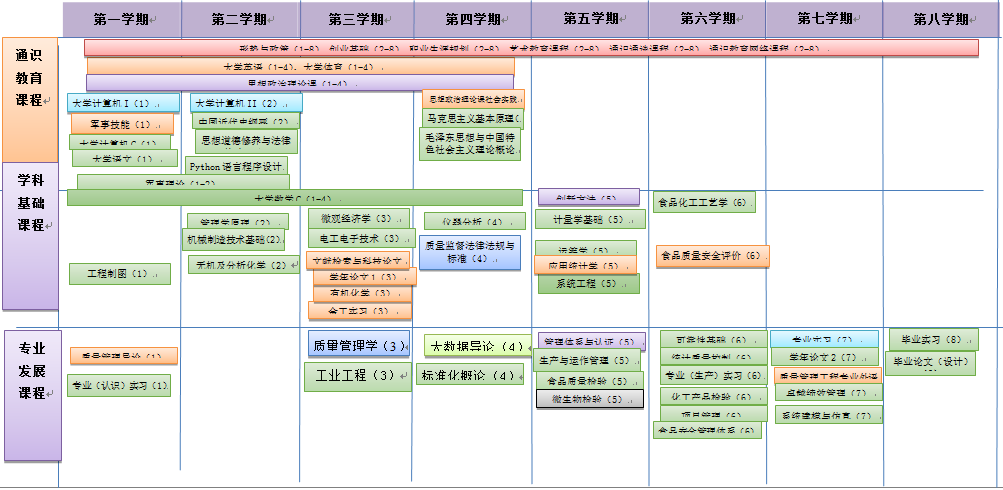 课程类型课组名称修读方式理论教学环节理论教学环节实验实践教学环节实验实践教学环节学分合计学时合计课程类型课组名称修读方式学分学时学分学时学分合计学时合计通识教育课程通识通修课必修3664412280/4周48924/4周通识教育课程通识通选课选修10---10-学科基础课程学科核心课必修34.558626836.5654学科基础课程学科拓展课选修9.5-3.5-13-专业发展课程专业核心课必修1525515.517/17周30.5272/17周专业发展课程专业拓展课选修23-4-27-合计合计合计128-37-165-毕业总学分毕业总学分毕业总学分165165165165165165比例类别学分数比例“选修课程”学分与占毕业总学分比例(≥30%)5030.3%“实验实践环节”学分与占毕业总学分比例(文科类≥20%、理工医类≥25%)3722.4%课程号课程名称Courses Name考核方式学分学时学时学时开课学期课程号课程名称Courses Name考核方式学分小计理论实验实践开课学期31GEC00001思想道德修养与法律基础The Ideological and Moral Cultivation and Fundamentals of Law考查2.54242231GEC00002中国近现代史纲要Outline of Modern and Contemporary Chinese History考查2.54242231GEC00003马克思主义基本原理Principles of Marxism考查2.54242431GEC00004毛泽东思想与中国特色社会主义理论概论An Introduction to Mao Zedong Thought and Theoretical System of Socialism with Chinese Characteristics考查4.57878431GEC00005形势与政策The Current Situation and Policy考查264641-831GEC00006思想政治理论课社会实践Social practice in the course of ideological and political Theory考查22周2周437GEC00001军事理论Military Theory考查236361-237GEC00002军事技能Military Training考查22周2周133GEC00001大学体育1Physical Education 1考查13636133GEC00002大学体育2Physical Education 2考查13636233GEC00003大学体育3Physical Education 3考查13636333GEC00004大学体育4Physical Education 4考查13636432GEC00001大学英语1College English 1考试2.5513417132GEC00002大学英语2College English 2考试2.5513417232GEC00003大学英语3College English 3考试2.5513417332GEC00004大学英语4College English 4考试2.5513417434GEC00003大学计算机CFundamentals of Computer Science C考试2511734134GEC00011Python语言程序设计Python Language Programming考试23434234GEC00012Python语言程序设计实验Python Language Programming Experiment考试13434292GEC00001大学语文College Chinese考查35151164GEC00001大学生职业生涯规划Career Planning of University Student考查234342-864GEC00002创业基础Entrepreneurship Foundation考查234342-809GECRY001艺术导论Introduction to Art考查234342-809GECRY002美术鉴赏Fine Arts Appreciation考查234342-809GECRY003书法鉴赏Calligraphy Appreciation考查234342-809GECRY004舞蹈鉴赏Dance Appreciation考查234342-809GECRY005戏剧鉴赏Drama Appreciation考查234342-809GECRY006戏曲鉴赏Chinese Opera Appreciation考查234342-809GECRY007音乐鉴赏Music Appreciation考查234342-809GECRY008影视鉴赏Film and TV Series Appreciation考查234342-8合 计48924/4周644280/4周课程清单详见《河北大学通识教育课程（通识通选课）一览表》。学校修读建议1.建议修读《大学生心理健康教育》；2.建议根据兴趣修读通识教育网络课程（TW课程）。专业修读建议根据专业认证要求，建议修读企业文化建设类课程。课程号课程名称Courses Name考核方式学分学时学时学时开课学期课程号课程名称Courses Name考核方式学分小计理论实验实践开课学期91DFC00008大学数学C（高等数学Ⅱ-1）College Mathematics C (Advanced Mathematics Ⅱ-1)考试35151191DFC00009大学数学C（高等数学Ⅱ-2）College Mathematics C (Advanced Mathematics Ⅱ-2)考试35151291DFC00012大学数学C（线性代数Ⅱ）College Mathematics C (Linear Algebra Ⅱ)考试35151391DFC00014大学数学C（概率统计Ⅱ）College Mathematics C (Probability Statistics Ⅱ)考试35151415DFC00002跨文化交流Intercultural Communication考查0.588715DFC00300管理学原理The Principle of Management考试23434215DFC00301微观经济学Microeconomics考试35151315DFC00302运筹学Operational Research考试46868515DFC00303应用统计学Statistics in aplication考试23434515DFC00304应用统计学实验Statistics in aplication考查0.51717515DFC00305系统工程Systems Engineering考试23434515DFC00306创新方法Innovation Method考试23434515DFC00307无机及分析化学Inorganic and Analytical Chemistry考试35151215DFC00308无机及分析化学实验Inorganic and Analytical Chemistry Lab考查0.51717215DFC00309有机化学Organic Chemistry考试23434315DFC00310有机化学实验Organic Chemistry Experiment考查0.51717315DFC00311仪器分析Instrumental Analysis考试23434415DFC00312仪器分析实验Experimentation of Instrumental Analysis考查0.517174合 计36.565458668课程号课程名称Courses Name考核方式学分学时学时学时开课学期课程号课程名称Courses Name考核方式学分小计理论实验实践开课学期15DFC00313工程制图Engineering drawing考查23434115DFC00314机械制造技术基础Foundmentals of Equipment and Manufacturing Technology考试35151215DFC00315电工电子技术Electric and Electronic Technology考试35151315DFC00316电工电子技术实验Electric and Electronic Technology Experiment考查0.51717315DFC00317计量基础Basic Metrology考查35151515DFC00318大数据导论Introduction to Big Data考查23434415DFC00319质量监督法律法规及标准Regulation and Standard on Quality Supervision考查35151415DFC00320文献检索与科技论文写作实训Literature Retrieval and Scientific Paper Writing Training考查0.51717315DFC00321学年论文1Term Paper 1考查11周1周315DFC00322金工实习Metalworking Practice考查22周2周3合 计20306/3周27234/3周课程号课程名称Courses Name考核方式学分学时学时学时开课学期课程号课程名称Courses Name考核方式学分小计理论实验实践开课学期15SDC08001质量管理导论Introduction to Quality Engineering 考查11717115SDC08002质量管理学Quality Management考试23434315SDC08003标准化概论Introduction to Standardization考试23434415SDC08004可靠性工程Reliability Engineering考试23434615SDC08005管理体系与认证Management System and Certification考试35151515SDC08006管理体系课程设计Course Design in Management System and certification考查11周1周515SDC08007统计质量控制Statistical Process Control考试35151615SDC08008统计质量控制课程设计Course Design in Statistical Process Control考查11周1周615SDC08009食品质量检验Food Quality Inspection考试23434515SDC08010食品质量检验实验Experiment of Food Quality Inspection Lab考查0.51717515SDC08012专业（认识）实习Professional Cognitive Practice考查11周1周115SDC08013专业（生产）实习Professional Production Practice考查11周1周615SDC08014毕业实习Graduation Practice考查33周3周815SDC08015毕业论文（设计）Graduation Paper(Design)考查810周10周8合 计30.5272/17周25517/17周课程号课程名称Courses Name考核方式学分学时学时学时开课学期课程号课程名称Courses Name考核方式学分小计理论实验实践开课学期15SDC08016系统建模与仿真System Modeling and Simulation考查23434715SDC08017试验设计Design of Experiment考查23434615SDC08018质量管理工程专业外语Professional English of Quality Management Engineer 考查234347合 计6102102课程号课程名称Courses Name考核方式学分学时学时学时开课学期课程号课程名称Courses Name考核方式学分小计理论实验实践开课学期15SDC08019基础工业工程Fundamental Industrial Engineering考试35151315SDC08020基础工业工程课程设计Course Design in Fundamental Industrial  Engineering考查11周1周315SDC08021生产与运作管理Production and Operations Management考查23434515SDC08022卓越绩效管理Performance Excellence Management考查35151715SDC08023项目管理Project Management考查35151615SDC08024食品质量安全评价Evaluation of Food Quality and Safety考查23434615SDC08025食品化工工艺学Food and Chemical Technology考查35151615SDC08026食品安全管理体系Food Safety Management System考试23434615SDC08027化工产品检验Quality Inspection of Chemical Products考试23434615SDC08028化工产品检验实验Quality Inspection of Chemical Products experimentation考查0.51717615SDC08029微生物检验Examination of Microbiology考试23434515SDC08030微生物检验实验Microbial Inspection Experiment考查0.51717515SDC08031学年论文2Term Paper 2考查11周1周715SDC08032专业实习Professional Practice考查22周2周7合 计27408/4周37434/4周课程号课程名称Courses Name考核方式学分学时学时学时开课学期辅修专业辅修双学位课程号课程名称Courses Name考核方式学分小计理论实验实践开课学期辅修专业辅修双学位15DFC00300管理学原理The Principle of Management考试234342√√15DFC00301微观经济学Microeconomics考试351513√√15DFC00302运筹学Operational Research考试  468685√√15DFC00303应用统计学Statistics in Aplication考试234345√√15DFC00305系统工程Systems Engineering 考试234344√√15DFC00306创新方法Innovation Method考试234344√√15SDC08003标准化概论Introduction to Standardization考试234344√√15SDC08004可靠性工程Reliability Engineering考试234346√√15SDC08005管理体系与认证Management System and Certification考试351515√√15SDC08007统计质量控制Statistical Process Control考试351516√√15SDC08002质量管理学Quality Management考试234343√√15SDC08023项目管理Project Management考试351516-√15DFC00307无机及分析化学Inorganic and Analytical Chemistry考试351513-√15DFC00308无机及分析化学实验Inorganic and Analytical Chemistry Lab考查0.517173-√15DFC00311仪器分析Instrumental Analysis考试234344-√15DFC00312仪器分析实验Experimentation of Instrumental Analysis考查0.517174-√15SDC08009食品质量检验Food Quality Inspection考试234345-√15SDC08010食品质量检验实验Experiment of Food Quality Inspection Lab考查0.517175-√15SDC08015毕业论文（设计）Graduation Thesis考查810周10周8-√合 计2745.5培养目标毕业要求培养目标毕业要求培养目标：本专业培养具备科学素养和人文精神，适应国民经济与社会发展需要，系统掌握质量管理工程领域的相关理论、方法和工具，具有国际视野、创新精神、创业意识以及创新创业基本能力，能够在政府市场监管部门、质检院、企业及检验检测、认证检查等服务业从事科学研究及应用实践的工程与管理复合型专门人才。 培养目标：本专业培养具备科学素养和人文精神，适应国民经济与社会发展需要，系统掌握质量管理工程领域的相关理论、方法和工具，具有国际视野、创新精神、创业意识以及创新创业基本能力，能够在政府市场监管部门、质检院、企业及检验检测、认证检查等服务业从事科学研究及应用实践的工程与管理复合型专门人才。 培养目标：本专业培养具备科学素养和人文精神，适应国民经济与社会发展需要，系统掌握质量管理工程领域的相关理论、方法和工具，具有国际视野、创新精神、创业意识以及创新创业基本能力，能够在政府市场监管部门、质检院、企业及检验检测、认证检查等服务业从事科学研究及应用实践的工程与管理复合型专门人才。 培养目标毕业要求培养目标毕业要求培养目标1：专业技能培养目标2：职业素养培养目标3：个人发展知识要求1-1：掌握并能应用本专业类所需的自然科学、人文社会科学及相关工程科学与管理科学的基础知识；√知识要求1-2：掌握并能应用质量管理工程专业的基本理论和基本方法，了解相关专业的发展现状与趋势；√知识要求1-3：掌握并能利用相关专业的最新技术和工具。√能力要求2-1：具备综合运用所学理论和方法进行质量管理工程专业领域问题的分析、策划、设计、实施、评价和改善的能力；√能力要求2-2：具备良好的组织协调并发择系统集成作用的能力；良好的沟通表达、人际交往及竞争与合作的能力；√√能力要求2-3：具有质量管理工程領域的创新创业能力；具备创新性科学思维和持续改善的基本能力；√能力要求2-4：了解与本专业相关的职业和行业的生产、设计、研究以及开发的法津、法规，具备正确分析评估工程与管理方案对客观世界和社会、健康、安全、法律、环境以及文化的影响的能力，并理解应承担的责任；√能力要求2-5：具备独立学习、适应发展的能力和宽广、开放的视野。√素质要求3-1：具有良好的思想政治素质和正确的世界观、人生观、价值现，践行社会主义核心价值现；具有高度的社会责任感、诚信意识，遵守职业道德和规范，履行责任；√素质要求3-2：具有创新精神和创业意识，较高的人文与科学素养和问题导向及持续改善的专业素质；√素质要求3-3：具有健康的心理和体魄。√毕业要求课程体系毕业要求课程体系知识要求知识要求知识要求能力要求能力要求能力要求能力要求能力要求素质要求素质要求素质要求课程号课程名称1-11-21-32-12-22-32-42-53-13-23-331GEC00001思想道德修养与法律基础√√31GEC00002中国近现代史纲要√√31GEC00003马克思主义基本原理√√31GEC00004毛泽东思想与中国特色社会主义理论概论√√31GEC00005形势与政策√√31GEC00006思想政治理论课社会实践√√37GEC00001军事理论√√37GEC00002军事技能√√33GEC00001大学体育1√√33GEC00002大学体育2√√33GEC00003大学体育3√√33GEC00004大学体育4√√32GEC00001大学英语1√√32GEC00002大学英语2√√32GEC00003大学英语3√√32GEC00004大学英语4√√34GEC00003大学计算机C√34GEC00011Python语言程序设计√34GEC00012Python语言程序设计实验√92GEC00001大学语文√√64GEC00001大学生职业生涯规划√√64GEC00002创业基础√√√08GECRY00*艺术教育课程（八选一）√毕业要求课程体系毕业要求课程体系知识要求知识要求知识要求能力要求能力要求能力要求能力要求能力要求素质要求素质要求素质要求课程号课程名称1-11-21-32-12-22-32-42-53-13-23-391DFC00008大学数学C（高等数学Ⅱ-1）√√91DFC00009大学数学C（高等数学Ⅱ-2）√√91DFC00012大学数学C（线性代数Ⅱ）√√91DFC00014大学数学C（概率统计Ⅱ）√√15DFC00300管理学原理√√√15DFC00301微观经济学√√√15DFC00302运筹学√√√15DFC00303应用统计学√√√15DFC00304应用统计学实验√√√15DFC00305系统工程√√√√15DFC00306创新方法√√√√15DFC00307无机及分析化学√√√15DFC00308无机及分析化学实验√√√15DFC00309有机化学√√√15DFC00310有机化学实验√√√15DFC00311仪器分析√√√15DFC00312仪器分析实验√√√15SDC08001质量管理导论√√√√15SDC08002质量管理学√√√√15SDC08003标准化概论√√√15SDC08004可靠性工程√√√15SDC08005管理体系与认证√√√√15SDC08006管理体系课程设计√15SDC08007统计过程控制√√√√15SDC08008统计过程控制课程设计√15SDC08009食品质量检验√√√√15SDC08010食品质量检验实验√√15SDC08011跨文化交流√√15SDC08012专业(认识)实习√√15SDC08013专业(生产)实习√√√15SDC08014毕业实习√√√15SDC08015毕业论文（设计）√√√√√